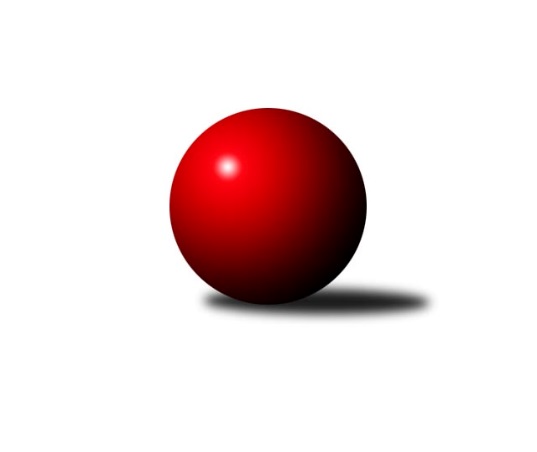 Č.24Ročník 2021/2022	26.3.2022Nejlepšího výkonu v tomto kole: 3383 dosáhlo družstvo: KK Vyškov BJihomoravská divize 2021/2022Výsledky 24. kolaSouhrnný přehled výsledků:KK Réna Ivančice 	- KK Blansko B	5:3	2534:2370	13.0:11.0	25.3.KK Jiskra Čejkovice	- KK Slovan Rosice B	8:0	       kontumačně		25.3.SK Baník Ratíškovice A	- TJ Bojkovice Krons	4:4	3122:3146	10.0:14.0	25.3.KK Vyškov C	- TJ Sokol Luhačovice	5:3	3138:3098	10.5:13.5	26.3.TJ Jiskra Otrokovice	- SK Baník Ratíškovice B	7:1	3346:3178	16.0:8.0	26.3.SKK Dubňany B	- KC Zlín B	2:6	3119:3239	8.0:16.0	26.3.TJ Sokol Mistřín B	- KK Vyškov B	4:4	3355:3383	12.0:12.0	26.3.Tabulka družstev:	1.	KK Vyškov B	24	20	2	2	138.0 : 54.0 	351.0 : 225.0 	 3167	42	2.	TJ Sokol Luhačovice	24	18	0	6	130.0 : 62.0 	343.0 : 233.0 	 3083	36	3.	KK Vyškov C	24	14	3	7	106.5 : 85.5 	301.0 : 275.0 	 3094	31	4.	TJ Bojkovice Krons	24	14	2	8	104.0 : 88.0 	297.5 : 278.5 	 3037	30	5.	KK Jiskra Čejkovice	24	14	1	9	109.0 : 83.0 	318.5 : 257.5 	 3105	29	6.	SK Baník Ratíškovice A	24	13	2	9	103.5 : 88.5 	294.5 : 281.5 	 3062	28	7.	TJ Sokol Mistřín B	24	10	3	11	92.5 : 99.5 	289.5 : 286.5 	 3122	23	8.	SK Baník Ratíškovice B	24	11	0	13	87.5 : 104.5 	279.0 : 297.0 	 3005	22	9.	KC Zlín B	24	10	0	14	93.0 : 99.0 	280.0 : 296.0 	 3053	20	10.	KK Réna Ivančice	24	10	0	14	89.5 : 102.5 	277.5 : 298.5 	 3069	20	11.	TJ Jiskra Otrokovice	24	9	2	13	88.5 : 103.5 	278.5 : 297.5 	 3052	20	12.	KK Slovan Rosice B	23	8	1	14	77.0 : 107.0 	251.0 : 301.0 	 3047	17	13.	KK Blansko B	23	5	1	17	68.0 : 116.0 	231.0 : 321.0 	 2936	11	14.	SKK Dubňany B	24	2	1	21	49.0 : 143.0 	216.0 : 360.0 	 2931	5*  * Družstvu SKK Dubňany B budou v konečné tabulce odečteny 2 body
Podrobné výsledky kola:	 KK Réna Ivančice 	2534	5:3	2370	KK Blansko B	Tomáš Řihánek	134 	 62 	 141 	61	398 	 1:3 	 432 	 156	72 	 150	54	Josef Kotlán	Eduard Kremláček	137 	 70 	 139 	72	418 	 2:2 	 420 	 150	52 	 147	71	Jiří Zapletal	Luděk Kolář	121 	 95 	 136 	61	413 	 2:2 	 395 	 135	63 	 134	63	Ladislav Novotný	Jaroslav Mošať	154 	 88 	 157 	81	480 	 4:0 	 356 	 125	51 	 137	43	Vít Janáček	Karel Šustek	125 	 45 	 131 	50	351 	 1:3 	 383 	 112	69 	 140	62	Karel Kolařík	Tomáš Buršík	164 	 69 	 151 	90	474 	 3:1 	 384 	 137	71 	 126	50	Miroslav Flekrozhodčí: Luděk KolářNejlepší výkon utkání: 480 - Jaroslav Mošať	 KK Jiskra Čejkovice		8:0		KK Slovan Rosice Brozhodčí: Zdeněk ŠkrobákKONTUMACE	 SK Baník Ratíškovice A	3122	4:4	3146	TJ Bojkovice Krons	Viktor Výleta	153 	 118 	 139 	116	526 	 2:2 	 558 	 151	157 	 126	124	Jan Lahuta	Jaroslav Šerák	133 	 136 	 133 	137	539 	 2:2 	 531 	 115	139 	 161	116	Jiří Kafka	Tomáš Květoň	129 	 133 	 122 	125	509 	 2:2 	 504 	 128	118 	 131	127	Jakub Lahuta	Tomáš Koplík ml.	144 	 140 	 129 	140	553 	 2:2 	 546 	 125	124 	 146	151	Lenka Menšíková	Eliška Fialová	126 	 124 	 133 	111	494 	 0:4 	 519 	 129	130 	 144	116	Petr Bařinka	Dominik Schüller	116 	 136 	 109 	140	501 	 2:2 	 488 	 119	122 	 121	126	Martin Hradskýrozhodčí:  Vedoucí družstevNejlepší výkon utkání: 558 - Jan Lahuta	 KK Vyškov C	3138	5:3	3098	TJ Sokol Luhačovice	Petr Večerka	133 	 127 	 147 	156	563 	 2:2 	 520 	 142	141 	 113	124	Jiří Konečný	Jaromír Tomiczek	103 	 107 	 129 	123	462 	 1:3 	 486 	 120	113 	 134	119	Libor Slezák	Pavel Zaremba	142 	 120 	 130 	126	518 	 1:3 	 530 	 135	126 	 140	129	Jiří Martinů	Tomáš Jelínek	162 	 129 	 147 	122	560 	 2:2 	 524 	 123	130 	 136	135	Miroslav Hvozdenský	Petr Matuška	136 	 132 	 132 	125	525 	 2.5:1.5 	 524 	 128	132 	 129	135	Milan Žáček	Břetislav Láník	118 	 130 	 144 	118	510 	 2:2 	 514 	 139	116 	 133	126	Petr Kudláčekrozhodčí: Břetislav LáníkNejlepší výkon utkání: 563 - Petr Večerka	 TJ Jiskra Otrokovice	3346	7:1	3178	SK Baník Ratíškovice B	Michael Divílek st.	121 	 128 	 124 	152	525 	 3:1 	 519 	 150	127 	 121	121	Radovan Kadlec	Jakub Süsz	148 	 119 	 154 	143	564 	 3:1 	 520 	 134	135 	 134	117	Pavel Slavík	Michael Divílek ml.	143 	 145 	 158 	138	584 	 2:2 	 580 	 131	151 	 169	129	Luděk Vacenovský	Jakub Sabák	136 	 130 	 115 	139	520 	 1:3 	 548 	 152	132 	 134	130	Radek Kříž	Tereza Divílková	137 	 161 	 153 	143	594 	 4:0 	 487 	 125	123 	 115	124	Michal Zdražil	Petr Jonášek	150 	 130 	 140 	139	559 	 3:1 	 524 	 116	127 	 130	151	Josef Něničkarozhodčí: Michael Divílek st.Nejlepší výkon utkání: 594 - Tereza Divílková	 SKK Dubňany B	3119	2:6	3239	KC Zlín B	Zdeněk Kratochvíla	132 	 132 	 132 	116	512 	 0:4 	 559 	 142	133 	 154	130	Miroslav Polášek	Ladislav Teplík	141 	 149 	 136 	130	556 	 3:1 	 527 	 123	138 	 134	132	Zdeněk Bachňák	Aleš Jurkovič	117 	 127 	 130 	108	482 	 1:3 	 515 	 133	140 	 126	116	Tomáš Matlach	František Fialka	149 	 131 	 145 	137	562 	 2.5:1.5 	 543 	 149	128 	 127	139	Filip Vrzala	Stanislav Herka	122 	 143 	 128 	123	516 	 1:3 	 561 	 135	155 	 121	150	Pavel Kubálek	Martin Mačák	129 	 108 	 134 	120	491 	 0.5:3.5 	 534 	 133	122 	 134	145	Petr Polepilrozhodčí: Pavel AntošNejlepší výkon utkání: 562 - František Fialka	 TJ Sokol Mistřín B	3355	4:4	3383	KK Vyškov B	Michaela Varmužová	141 	 136 	 137 	144	558 	 3:1 	 549 	 138	142 	 132	137	Robert Mondřík	Petr Valášek	145 	 132 	 142 	154	573 	 2:2 	 571 	 140	143 	 151	137	Pavel Vymazal	Milan Peťovský	142 	 161 	 130 	138	571 	 3:1 	 571 	 135	144 	 163	129	Kamil Bednář	Zdeněk Sedláček	131 	 152 	 139 	125	547 	 2:2 	 539 	 152	128 	 133	126	Tereza Vidlářová	Petr Málek	142 	 134 	 145 	143	564 	 1:3 	 564 	 143	141 	 157	123	Jan Večerka	Radek Horák	143 	 129 	 149 	121	542 	 1:3 	 589 	 146	159 	 137	147	Tomáš Procházkarozhodčí: Zbyněk BábíčekNejlepší výkon utkání: 589 - Tomáš ProcházkaPořadí jednotlivců:	jméno hráče	družstvo	celkem	plné	dorážka	chyby	poměr kuž.	Maximum	1.	Tomáš Procházka 	KK Vyškov B	580.05	380.1	199.9	2.3	10/11	(623)	2.	Michael Divílek  ml.	TJ Jiskra Otrokovice	577.10	378.0	199.1	3.1	11/12	(649)	3.	Pavel Vymazal 	KK Vyškov B	571.11	377.3	193.8	3.4	11/11	(614)	4.	Tomáš Molek 	TJ Sokol Luhačovice	567.34	380.2	187.2	3.1	10/11	(614)	5.	Tomáš Stávek 	KK Jiskra Čejkovice	563.57	374.0	189.5	3.8	11/12	(618)	6.	Jakub Pekárek 	TJ Bojkovice Krons	559.56	367.3	192.3	2.8	10/11	(640.8)	7.	Tomáš Buršík 	KK Réna Ivančice 	556.90	374.1	182.8	3.9	11/11	(579)	8.	Jaroslav Mošať 	KK Réna Ivančice 	556.58	370.0	186.6	3.7	11/11	(605)	9.	Viktor Výleta 	SK Baník Ratíškovice A	554.93	371.9	183.1	4.2	10/11	(608)	10.	Tereza Divílková 	TJ Jiskra Otrokovice	554.74	368.9	185.9	3.0	12/12	(616)	11.	Vratislav Kunc 	TJ Sokol Luhačovice	554.38	372.4	182.0	4.9	10/11	(592.8)	12.	Petr Polepil 	KC Zlín B	553.43	368.0	185.4	4.5	12/12	(595)	13.	Tomáš Koplík  ml.	SK Baník Ratíškovice A	553.27	368.0	185.3	5.1	11/11	(591)	14.	Dominik Schüller 	SK Baník Ratíškovice A	550.40	362.6	187.8	5.0	11/11	(594)	15.	Petr Valášek 	TJ Sokol Mistřín B	547.72	364.1	183.6	5.4	11/11	(590)	16.	Josef Něnička 	SK Baník Ratíškovice B	545.83	365.7	180.1	3.6	10/11	(582)	17.	Ludvík Vaněk 	KK Jiskra Čejkovice	544.38	368.9	175.5	5.2	8/12	(577.2)	18.	Vít Svoboda 	KK Jiskra Čejkovice	544.06	363.8	180.2	4.7	12/12	(599)	19.	Tomáš Vejmola 	KK Vyškov B	543.93	369.6	174.3	4.5	8/11	(582)	20.	Břetislav Láník 	KK Vyškov C	543.66	369.5	174.1	6.4	10/11	(602)	21.	Jan Lahuta 	TJ Bojkovice Krons	542.39	362.6	179.8	5.1	11/11	(624)	22.	Miroslav Hvozdenský 	TJ Sokol Luhačovice	542.09	363.2	178.9	5.6	11/11	(598)	23.	Kamil Bednář 	KK Vyškov B	541.44	364.2	177.3	5.3	9/11	(598)	24.	Jiří Konečný 	TJ Sokol Luhačovice	540.60	367.6	173.0	4.8	9/11	(574)	25.	Robert Mondřík 	KK Vyškov B	540.47	370.0	170.5	6.7	11/11	(572)	26.	Radek Michna 	KK Jiskra Čejkovice	539.34	366.9	172.5	7.1	9/12	(577.2)	27.	Jan Večerka 	KK Vyškov B	539.29	362.0	177.3	5.4	8/11	(576)	28.	Jaroslav Šerák 	SK Baník Ratíškovice A	538.93	366.3	172.6	5.4	10/11	(606)	29.	Zdeněk Bachňák 	KC Zlín B	538.09	365.3	172.8	7.8	11/12	(568)	30.	Zbyněk Bábíček 	TJ Sokol Mistřín B	538.07	365.6	172.5	4.9	10/11	(580)	31.	Petr Bařinka 	TJ Bojkovice Krons	537.79	362.6	175.2	5.2	11/11	(608.4)	32.	Pavel Zaremba 	KK Vyškov C	537.71	364.1	173.6	6.0	11/11	(601)	33.	Petr Matuška 	KK Vyškov C	536.32	355.6	180.7	4.8	9/11	(558)	34.	Martin Komosný 	KK Jiskra Čejkovice	535.75	365.1	170.7	5.9	12/12	(591)	35.	Filip Vrzala 	KC Zlín B	535.68	360.5	175.2	6.1	11/12	(576)	36.	Tomáš Čech 	KK Réna Ivančice 	535.34	365.6	169.7	5.9	9/11	(585)	37.	Libor Slezák 	TJ Sokol Luhačovice	535.30	365.3	170.0	5.4	9/11	(602)	38.	Radek Horák 	TJ Sokol Mistřín B	534.48	364.4	170.1	5.3	9/11	(586)	39.	Michal Klvaňa 	KK Slovan Rosice B	534.23	359.6	174.6	6.4	10/11	(600)	40.	Miloslav Krejčí 	KK Vyškov C	533.02	360.0	173.0	5.9	9/11	(571)	41.	Ladislav Novotný 	KK Blansko B	531.98	357.7	174.3	3.8	10/10	(603)	42.	Radovan Kadlec 	SK Baník Ratíškovice B	531.54	363.7	167.8	6.6	11/11	(573)	43.	Miroslav Flek 	KK Blansko B	530.02	358.6	171.4	6.7	9/10	(575)	44.	Miroslav Ptáček 	KK Slovan Rosice B	529.67	361.7	167.9	5.7	11/11	(568)	45.	Petr Jonášek 	TJ Jiskra Otrokovice	529.04	364.2	164.8	7.6	11/12	(584)	46.	Karel Máčalík 	TJ Sokol Luhačovice	528.86	358.2	170.7	7.4	10/11	(579)	47.	Zdeněk Kratochvíla 	SKK Dubňany B	527.46	359.4	168.1	6.3	10/11	(556)	48.	Tomáš Jelínek 	KK Vyškov C	526.94	359.0	167.9	8.9	8/11	(589)	49.	Petr Večerka 	KK Vyškov C	526.91	355.9	171.0	6.2	11/11	(567)	50.	Martin Polepil 	KC Zlín B	526.83	364.6	162.3	7.6	8/12	(573)	51.	Josef Kotlán 	KK Blansko B	526.41	363.6	162.8	6.8	10/10	(581)	52.	Miroslav Polášek 	KC Zlín B	526.23	357.0	169.2	5.5	10/12	(595.2)	53.	Zdeněk Škrobák 	KK Jiskra Čejkovice	525.89	358.0	167.9	6.8	11/12	(565.2)	54.	Stanislav Herka 	SKK Dubňany B	525.58	355.2	170.4	9.8	8/11	(575)	55.	Luděk Vacenovský 	SK Baník Ratíškovice B	525.37	359.7	165.7	7.6	10/11	(580)	56.	Jiří Kafka 	TJ Bojkovice Krons	525.18	363.7	161.5	10.2	8/11	(612)	57.	Jan Blahůšek 	SKK Dubňany B	522.34	356.5	165.9	8.6	8/11	(575)	58.	Pavel Slavík 	SK Baník Ratíškovice B	522.22	360.2	162.1	6.9	11/11	(561)	59.	Petr Málek 	TJ Sokol Mistřín B	521.10	357.8	163.3	9.7	9/11	(566)	60.	Jiří Zapletal 	KK Blansko B	519.52	354.2	165.3	8.6	10/10	(590)	61.	Martin Mačák 	SKK Dubňany B	518.80	354.4	164.4	7.4	9/11	(556)	62.	Luděk Kolář 	KK Réna Ivančice 	517.54	354.0	163.5	9.3	11/11	(553)	63.	Jiří Gach 	TJ Jiskra Otrokovice	517.00	353.9	163.1	5.9	9/12	(570)	64.	Zdeněk Šeděnka 	KC Zlín B	516.45	352.0	164.4	7.1	8/12	(595)	65.	Eliška Fialová 	SK Baník Ratíškovice A	516.23	353.3	162.9	7.9	10/11	(580.8)	66.	Eduard Kremláček 	KK Réna Ivančice 	514.91	353.6	161.3	8.6	9/11	(540)	67.	Karel Plaga 	KK Slovan Rosice B	513.98	355.1	158.9	7.0	8/11	(553)	68.	Ladislav Teplík 	SKK Dubňany B	513.14	355.0	158.2	8.3	10/11	(558)	69.	Michal Zdražil 	SK Baník Ratíškovice B	509.76	349.3	160.4	8.5	10/11	(574)	70.	Jaroslav Smrž 	KK Slovan Rosice B	508.06	352.1	155.9	8.8	11/11	(556)	71.	Michael Divílek  st.	TJ Jiskra Otrokovice	506.92	348.5	158.4	12.5	9/12	(576)	72.	Zdeněk Jurkovič 	SKK Dubňany B	506.13	350.8	155.3	9.1	9/11	(563)	73.	Jakub Lahuta 	TJ Bojkovice Krons	504.68	352.8	151.9	7.5	8/11	(559.2)	74.	Petr Špatný 	KK Slovan Rosice B	492.25	343.9	148.3	11.4	8/11	(566)	75.	Vít Janáček 	KK Blansko B	484.61	345.2	139.4	12.7	7/10	(559)		Petr Streubel 	KK Slovan Rosice B	570.34	375.7	194.6	2.6	6/11	(620.4)		Jaroslav Polášek 	TJ Sokol Mistřín B	569.00	369.0	200.0	1.0	1/11	(569)		Radim Holešinský 	TJ Sokol Mistřín B	566.40	387.6	178.8	4.8	1/11	(566.4)		Samuel Kliment 	KC Zlín B	561.33	371.3	190.0	6.3	1/12	(574)		Jakub Süsz 	TJ Jiskra Otrokovice	557.77	377.6	180.2	3.7	6/12	(604)		Markéta Hrdličková 	KK Slovan Rosice B	552.00	383.5	168.5	5.0	2/11	(590)		Michaela Varmužová 	TJ Sokol Mistřín B	551.68	372.3	179.4	5.8	7/11	(626)		Jiří Trávníček 	KK Vyškov B	551.42	366.8	184.7	3.7	7/11	(575)		Jaroslav Bařina 	KK Jiskra Čejkovice	546.66	366.7	180.0	5.8	7/12	(604.8)		Jiří Formánek 	KK Vyškov C	546.00	363.0	183.0	3.0	1/11	(546)		Tomáš Mráka 	SK Baník Ratíškovice B	545.35	359.9	185.5	4.1	4/11	(573)		Milan Ryšánek 	KK Vyškov C	544.00	344.0	200.0	10.0	1/11	(544)		Adam Šoltés 	KK Slovan Rosice B	542.00	350.5	191.5	7.8	2/11	(574)		Eduard Varga 	KK Vyškov B	541.01	358.3	182.7	4.3	5/11	(567)		Adam Kalina 	TJ Bojkovice Krons	537.78	368.6	169.2	7.1	6/11	(578.4)		Jakub Cizler 	TJ Sokol Mistřín B	536.87	366.7	170.2	5.3	6/11	(576)		Petr Mňačko 	KC Zlín B	535.00	366.6	168.4	5.4	4/12	(570)		Pavel Struhař 	KC Zlín B	531.50	359.5	172.0	5.0	1/12	(539)		Lumír Navrátil 	TJ Bojkovice Krons	531.07	365.1	166.0	7.5	3/11	(551)		Milan Peťovský 	TJ Sokol Mistřín B	530.65	356.0	174.7	6.6	7/11	(587)		Kamil Ondroušek 	KK Slovan Rosice B	530.15	372.4	157.7	10.7	5/11	(560.4)		Marek Dostál 	SKK Dubňany B	530.00	349.0	181.0	4.0	1/11	(530)		Tomáš Mrkávek 	KK Jiskra Čejkovice	528.00	364.0	164.0	9.0	1/12	(528)		Zbyněk Cizler 	TJ Sokol Mistřín B	527.67	364.3	163.3	8.0	3/11	(553)		Tomáš Matlach 	KC Zlín B	526.67	361.5	165.2	8.2	3/12	(554)		Pavel Kubálek 	KC Zlín B	525.57	360.1	165.5	6.5	4/12	(602)		Marta Beranová 	SK Baník Ratíškovice B	525.50	356.8	168.8	6.3	2/11	(541)		Vladimír Crhonek 	KK Vyškov C	525.13	360.2	164.9	8.2	4/11	(547)		Zdeněk Sedláček 	TJ Sokol Mistřín B	525.00	356.0	169.0	8.9	7/11	(547)		Josef Michálek 	KK Vyškov C	522.50	359.0	163.5	9.5	2/11	(555)		Dagmar Opluštilová 	SK Baník Ratíškovice A	521.50	365.5	156.0	9.0	2/11	(523)		Jana Kovářová 	KK Vyškov B	521.33	359.3	162.0	8.3	1/11	(544)		Lenka Menšíková 	TJ Bojkovice Krons	520.92	352.6	168.3	4.5	5/11	(559.2)		Václav Podéšť 	SK Baník Ratíškovice A	520.50	362.0	158.5	11.5	2/11	(526)		Michal Veselý 	SKK Dubňany B	520.00	351.3	168.8	9.0	2/11	(546)		Vojtěch Toman 	SK Baník Ratíškovice B	520.00	364.5	155.5	10.5	1/11	(520)		Magda Winterová 	KK Slovan Rosice B	517.95	351.4	166.5	6.7	3/11	(539)		Marie Kobylková 	SK Baník Ratíškovice A	516.37	363.3	153.1	10.2	6/11	(540)		Zdeněk Helešic 	SK Baník Ratíškovice B	516.25	342.8	173.5	6.3	1/11	(538)		Jiří Martinů 	TJ Sokol Luhačovice	514.50	355.4	159.1	7.3	5/11	(558)		Jaroslav Trochta 	KC Zlín B	513.33	357.0	156.3	6.3	1/12	(523)		Milana Alánová 	KK Vyškov C	513.00	359.0	154.0	8.0	1/11	(513)		David Hanke 	TJ Bojkovice Krons	513.00	378.0	135.0	9.0	1/11	(513)		Karel Kolařík 	KK Blansko B	511.84	347.7	164.1	5.7	6/10	(564)		Martin Hradský 	TJ Bojkovice Krons	511.55	357.2	154.4	9.0	4/11	(579.6)		Marián Pačiska 	KK Slovan Rosice B	511.00	333.0	178.0	3.0	1/11	(511)		Jakub Sabák 	TJ Jiskra Otrokovice	509.25	345.8	163.5	10.6	7/12	(540)		Jana Kurialová 	KK Vyškov C	509.00	346.4	162.6	4.4	2/11	(520)		Tomáš Řihánek 	KK Réna Ivančice 	508.00	356.9	151.2	7.9	4/11	(522)		Miroslav Nemrava 	KK Réna Ivančice 	508.00	360.5	147.5	11.7	5/11	(537)		Ľubomír Kalakaj 	KK Slovan Rosice B	507.10	349.6	157.5	9.6	5/11	(559)		Tereza Vidlářová 	KK Vyškov C	507.00	340.0	167.0	8.0	2/11	(539)		Jarmila Bábíčková 	SK Baník Ratíškovice A	506.45	361.7	144.8	9.3	2/11	(526)		Eliška Novotná 	TJ Jiskra Otrokovice	503.83	352.2	151.7	10.2	6/12	(552)		Tomáš Květoň 	SK Baník Ratíškovice A	503.00	344.2	158.9	8.9	4/11	(561)		Milan Žáček 	TJ Sokol Luhačovice	503.00	348.0	155.0	12.5	2/11	(524)		Petr Kudláček 	TJ Sokol Luhačovice	502.73	348.8	154.0	8.6	6/11	(571)		Jan Kotouč 	KK Blansko B	498.44	351.1	147.3	9.4	5/10	(547.2)		Aleš Jurkovič 	SKK Dubňany B	496.70	348.9	147.8	15.0	4/11	(511)		Kristýna Košuličová 	SK Baník Ratíškovice A	495.73	338.4	157.4	12.2	4/11	(552)		Jana Mačudová 	SK Baník Ratíškovice B	495.67	343.3	152.3	10.7	3/11	(503)		Ladislav Musil 	KK Blansko B	495.31	342.5	152.8	10.4	6/10	(563)		Michal Hlinecký 	KK Jiskra Čejkovice	495.00	349.2	145.8	12.0	1/12	(502.8)		Radek Kříž 	SK Baník Ratíškovice B	494.00	343.4	150.6	4.5	6/11	(557)		Pavel Harenčák 	KK Réna Ivančice 	493.66	339.6	154.1	7.7	5/11	(524)		Václav Luža 	TJ Sokol Mistřín B	491.00	345.0	146.0	7.0	1/11	(491)		František Fialka 	SKK Dubňany B	489.10	331.9	157.2	8.5	4/11	(562)		Marek Čech 	KK Réna Ivančice 	483.60	337.2	146.4	9.6	1/11	(483.6)		Jan Kremláček 	KK Réna Ivančice 	481.90	340.2	141.8	10.6	2/11	(503)		Jaromír Čanda 	TJ Sokol Luhačovice	480.00	338.0	142.0	12.0	1/11	(480)		Naděžda Musilová 	KK Blansko B	476.00	321.0	155.0	8.0	1/10	(476)		Michal Kratochvíla 	SKK Dubňany B	475.00	342.0	133.0	17.0	1/11	(475)		Hana Majzlíková 	KK Jiskra Čejkovice	474.00	344.0	130.0	16.5	2/12	(510)		Pavel Antoš 	SKK Dubňany B	472.24	331.1	141.1	12.6	5/11	(505)		Teofil Hasák 	TJ Jiskra Otrokovice	466.85	336.3	130.5	13.5	4/12	(519)		Martin Koutný 	SKK Dubňany B	466.75	337.9	128.9	13.7	4/11	(510)		Karel Šustek 	KK Réna Ivančice 	462.53	325.8	136.7	11.4	3/11	(492)		Jaromír Tomiczek 	KK Vyškov C	461.00	322.5	138.5	7.5	2/11	(462)		Martin Švrček 	SK Baník Ratíškovice B	453.00	334.0	119.0	19.0	1/11	(453)		Tomáš Koplík  st.	SK Baník Ratíškovice A	446.93	324.6	122.3	17.5	3/11	(484)		Jan Donneberger 	KK Vyškov C	444.00	322.0	122.0	16.0	1/11	(444)		Evžen Štětkař 	KC Zlín B	420.00	301.0	119.0	20.0	1/12	(420)Sportovně technické informace:Starty náhradníků:registrační číslo	jméno a příjmení 	datum startu 	družstvo	číslo startu26808	Jaromír Tomiczek	26.03.2022	KK Vyškov C	2x7386	Petr Kudláček	26.03.2022	TJ Sokol Luhačovice	3x25968	Tomáš Matlach	26.03.2022	KC Zlín B	4x22696	Tereza Vidlářová	26.03.2022	KK Vyškov B	2x
Hráči dopsaní na soupisku:registrační číslo	jméno a příjmení 	datum startu 	družstvo	Program dalšího kola:25. kolo1.4.2022	pá	17:00	TJ Jiskra Otrokovice - TJ Sokol Luhačovice	1.4.2022	pá	17:30	KK Jiskra Čejkovice - KK Réna Ivančice 	1.4.2022	pá	18:00	KK Blansko B - SK Baník Ratíškovice A	1.4.2022	pá	18:00	SK Baník Ratíškovice B - KC Zlín B	2.4.2022	so	9:00	KK Vyškov C - KK Slovan Rosice B	2.4.2022	so	10:00	SKK Dubňany B - KK Vyškov B	2.4.2022	so	11:00	TJ Sokol Mistřín B - TJ Bojkovice Krons	Nejlepší šestka kola - absolutněNejlepší šestka kola - absolutněNejlepší šestka kola - absolutněNejlepší šestka kola - absolutněNejlepší šestka kola - dle průměru kuželenNejlepší šestka kola - dle průměru kuželenNejlepší šestka kola - dle průměru kuželenNejlepší šestka kola - dle průměru kuželenNejlepší šestka kola - dle průměru kuželenPočetJménoNázev týmuVýkonPočetJménoNázev týmuPrůměr (%)Výkon6xTereza DivílkováOtrokovice5947xJaroslav MošaťIvančice 115.864808xTomáš ProcházkaVyškov B5896xTomáš BuršíkIvančice 114.414747xMichael Divílek ml.Otrokovice5847xTereza DivílkováOtrokovice110.265941xLuděk VacenovskýRatíškovice B5807xMichael Divílek ml.Otrokovice108.45845xJaroslav MošaťIvančice 576*1xFrantišek FialkaDubňany B107.715623xPetr ValášekMistřín B5731xLuděk VacenovskýRatíškovice B107.66580